Стандартизированная контрольная работадля оценки достижения планируемых результатов по предмету « Изобразительное искусство»Назначение стандартизированной контрольной работы – проведение промежуточной аттестации обучающихся 4 класса, с целью определения уровня достижения обучающимися предметных и метапредметных планируемых результатов основной общеобразовательной программы начального общего образования по изобразительному искусству.Основной целью работы является проверка и оценка художественно -эстетического развития учащихся четвёртого класса.Документы, определяющие содержание контрольно – измерительного материала.Федеральный государственный образовательный стандарт начального общего образования. — М., «Просвещение», 2011. — (Стандарты второго поколения).Изобразительное искусство. Рабочие программы. Предметная линия учебников под редакцией Б. М. Неменского. 1—4 классы. Пособие для учащихся общеобразовательных учреждений / под ред. Б. М. Неменского. — М., «Просвещение», 2012.Оценка достижений планируемых результатов в начальной школе. Система заданий. В 3 ч. Ч. 2 / под ред. Г. С. Ковалёвой, О. Б. Логиновой. — М, «Просвещение», 2011. — (Стандарты второго поколения).Планируемые результаты начального общего образования / под ред. Г. С. Ковалевой, О. Б. Логиновой. — М., «Просвещение», 2010. — (Стандарты второго поколения).Примерные программы по учебным предметам. Начальная школа. В 2 ч. Ч. 2. — М., «Просвещение», 2011. — (Стандарты второго поколения).Планируемые результаты.Характеристика структуры и содержания стандартизированной контрольной работы.Структура работы соответствует разделам содержания, выделенным в примерной программе. Текст контрольной работы включает задания двух уровней сложности, в том числе содержащие региональный компонент: задания базового уровня сложностиобеспечивают проверку одного предметного планируемого результата;задания повышенного уровня сложности обеспечивают проверку предметных и метапредметных(коммуникативные, регулятивные, познавательные универсальные учебные действия) планируемых результатов освоения основной образовательной программы начального общего образования в 4 классе.Контрольная работа составлена в двух вариантах.Количество заданий -  9. Количество заданий базового уровня сложности – 6. Количество заданий повышенного уровня сложности – 3.План стандартизированной контрольной работы.Примерный вариант оценивания на основе «принципа сложения»Урок с использованием данного комплекта  проводится в конце учебного года. Время на проведение  работы после инструктажа составляет 20  минут. Учитель оказывает помощь учащимся только в тех случаях, когда им необходимо помочь в оформлении ответов на текстовые задания. Инструктаж следует провести после раздачи материалов.Инструкция для обучающихся.Подпишите работы. Внимательно посмотрите работу, она состоит из 9 заданий. Подобные задания вы выполняли на уроках, вспомните, как вы это делали. Если вам непонятно, как записать ответ, поднимите руку. Не забывайте, что вопросы о содержании задания, задавать нельзя. В работе тебе встретятся разные задания. В некоторых заданиях тебе нужно будет выбрать ответ, который ты считаешь верным из нескольких предложенных и отметить. Обрати внимание: иногда в заданиях с выбором ответа правильный ответ только один, а иногда правильных ответов несколько. Внимательно читай задания! В некоторых заданиях тебе нужно будет записать несколько слов, иногда тебе нужно будет написать развёрнутый ответ. Одни задания покажутся тебе лёгкими, другие - трудными. Рядом с номерами некоторых заданий стоит звёздочка (*) - так отмечены более трудные задания. Если ты не знаешь, как выполнить задание, пропусти его и переходи к следующему. Если останется время, ты можешь ещё раз попробовать выполнить пропущенные задания.Если ты ошибся и хочешь исправить свой ответ, то зачеркни его и обведи или запиши тот ответ, который считаешь верным. Желаю всем удачи и прошу приступить к выполнению работы».Раздаточный материалI-вариантЗадание № 1. Соотнесите термины и их понятия. Запишите в таблице ответа под цифрой термина букву его определенияТаблица ответовЗадание № 2.Рассмотрите картину русского  художника  Иван Шишкин. «Рожь»	и определите, какие цвета  преобладает в ней - тёплые  или  холодные. Ответ запишите.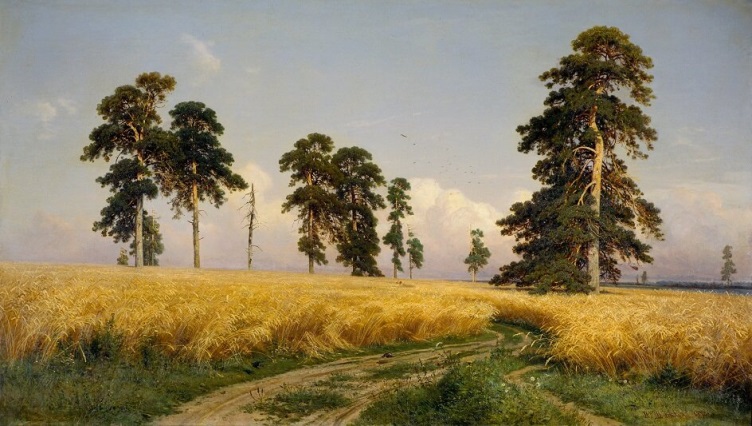 Ответ:_______________Задание № 3. Соедини карточки с элементами народного искусства и их названия:А)Павловопосадские платки б) Богородские игрушки  в)Жостовские подносы г) Резьба по дереву1	2	3	                     4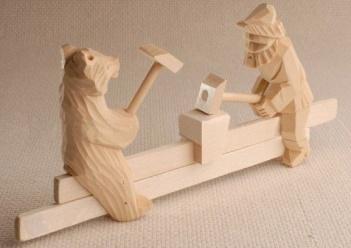 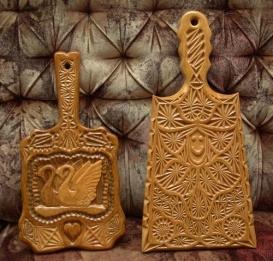 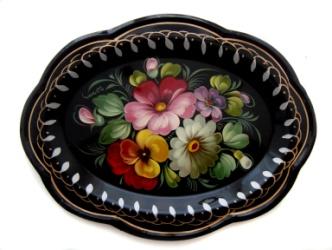 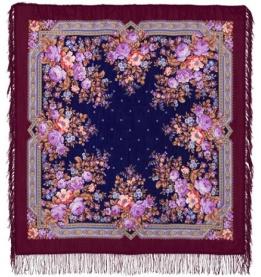 *Задание № 4.Рассмотрите картины известных художников и определите, чем выражен ритм в данных произведениях?Задание № 5.Какой символ России присутствует в пейзаже? Дайте полный ответ.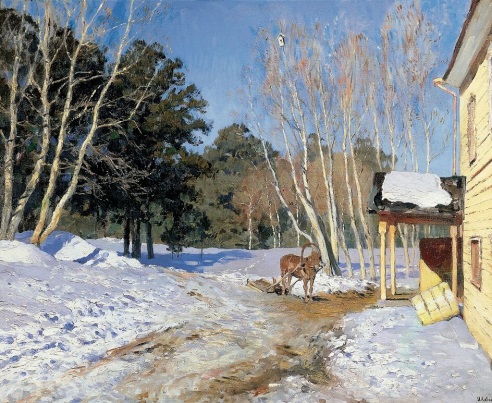 Исаак Левитан. «Март»Ответ:_______________________________________________________*Задание № 6Напишите название картины и её автораОтметьте «V» верное утверждение.Задание №7Прочитайте описание картины Ф. Решетникова и определите её название.       На этой картине художник изобразил семью простых рабочих людей послевоенного времени, которые встречают двоечника. Многие школьники попадают в подобную ситуацию, когда получена плохая отметка, и о ней нужно сообщать родителям.
Ответ:_______________________________________________________________________________________________________________________________*Задание № 8.Рассмотрите фото памятника и напишите, что вы можете рассказатьоб этом памятнике?Задание № 9.Выберите и отметьте «V»термины, необходимые для составления орнамента. а) симметрия                            в) палитраб) ритм                                      г) раппортСоздайте черно-белый орнамент, применяя термины.КодУниверсальные учебные действия (УУД)1Регулятивные учебные действия.1.1Принимать и сохранять учебную задачу, определять способы решения. 1.2Планировать действия в соответствии с поставленной задачей.1.3Осуществлять контроль деятельности, оценивать правильность выполнения действия, запоминать и удерживать инструкцию во времени.1.4Предвосхищать промежуточные и конечные результаты своих действий, а также возможные ошибки; вносить коррективы в выполненную работу.2Коммуникативные учебные действия.2.1Адекватно использовать речевые средства для решения различных коммуникативных задач.2.2Строить осознанное и произвольное речевое высказывание в письменной форме.2.3Аргументировать свою точку зрения в форме простых суждений об объекте.3Познавательные логические действия3.1Знать определения понятий, подводить под понятие.3.2Обобщать, интегрировать информацию. 3.3Уметь осуществлять сравнение и классификацию по заданным критериям.3.4Проводить группировку и классификацию.3.5Устанавливать причинно-следственные связи, аналогии, делать выводы. 4Познавательные знаково-символические действия4.1Использовать геометрические фигуры при решении учебной задачи.4.2.Устанавливать аналогии и соответствия между изображением и формой предмета, группировать.5Познавательные действия по решению  практических задач 5.1Владеть рядом общих приемов для решения практической задачи.№ заданияРаздел программы (содержательная линия)Проверяемый планируемый результатУровень сложностиТип заданияВремя выполнения (мин.)Макс. балл1Азбука искусства. Как говорит искусство?Знать искусствоведческие термины, понятия.Базовыйкратким ответом.212Азбука искусства. Как говорит искусство?Восприятие произведений искусства.Цветовое решение в картине соотносить с замыслом художника, различать тёплые и холодные  цвета.Базовый кратким ответом.113Азбука искусства. Как говорит искусство?Восприятие произведений искусства.Устанавливать аналогии и соответствия между изображением и формой предмета, группировать.Повышенныйс выбором ответа.11*4Азбука искусства. Как говорит искусство?Восприятие произведений искусства.Определять, что составляет ритмическую основу композиции в изобразительном искусстве.Повышенныйкратким ответом.325Значимые темы искусства. О чем говорит искусство?Восприятие произведений искусства.Видеть, чувствовать красоту и разнообразие природы России в живописи известных художников.Базовыйс полным ответом.21*6Восприятие произведений искусства.Значимые темы искусства. О чем говорит искусство?Узнавать и называть картины исторического и былинного жанра.Повышенныйс выбором ответа.327Восприятие произведений искусства.Обобщать информацию, строить умозаключения и решать поставленную задачу.Повышенныйс кратким ответом.11*8Значимые темы искусства. О чем говорит искусство?Восприятие произведений искусства.Строить логические рассуждения, давать объяснения на основе зрительного образа. Базовыйразвёрнутым ответом.329Азбука искусства. Как говорит искусство?Моделировать новые формы путем трансформации известного, создавать новые образы.Повышенныйс множественным выбором ответа и графическим изображением.41Итого:Итого:Итого:Итого:Итого:20 12Количество балловЦифровая отметкаУровневая шкала12  баллов5Повышенный11-10  баллов4Повышенный9 - 8 баллов3Базовый6-0 баллов2НедостаточныйНедостаточный1.ПропорцииАОпределенные соотношения частей единого целого между собой и с целым.2.Рельеф БПорядок чередования элементов; необходимое средство построения образа для всех произведений искусства.3.РитмВЧастично выступающие из плоскости скульптурные изображения.123Э.Дега «Голубые танцовщицы».И.Левитан «Большая вода».К. Моне «Кувшинки»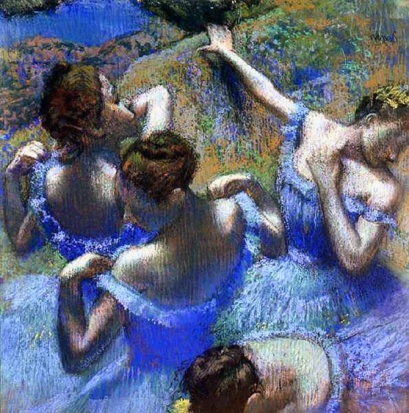 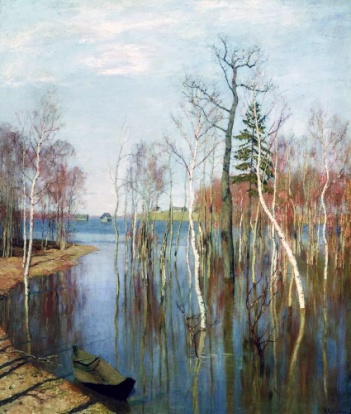 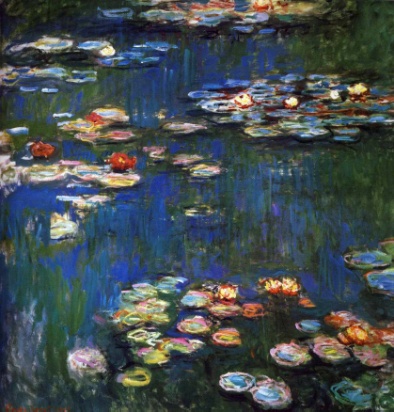 Ответ:_______________Ответ:_______________Ответ:_______________Ответ____________________________________________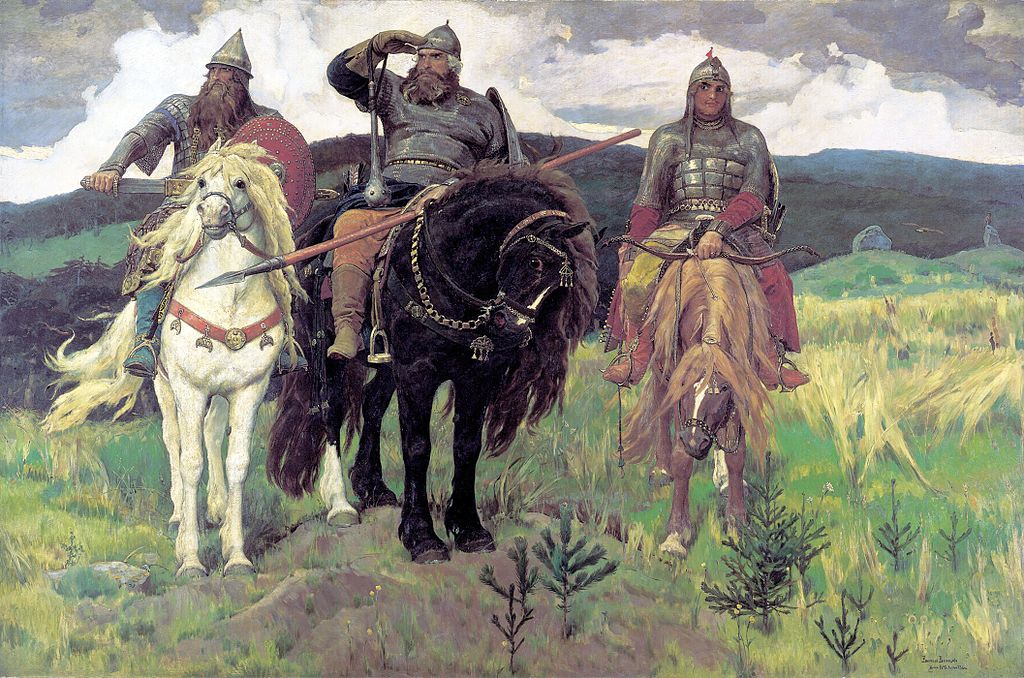 Алеша Попович сидит на белом коне, Илья Муромец находится в центреслева от Ильи Муромца находится Добрыня Никитич, справа - Алеша ПоповичВ руках у Алеши Поповича гусли и копьеПамятник «Вечный огонь»скульптор А. П. Кудрявцев,Челябинск. 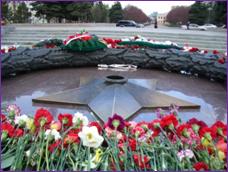 Ответ:_______________________________________________________________________________________________________________________________________________